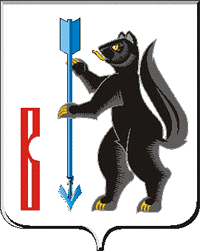 АДМИНИСТРАЦИЯГОРОДСКОГО ОКРУГА ВЕРХОТУРСКИЙП О С Т А Н О В Л Е Н И Еот 09.08.2021г. № 619г. Верхотурье  Об утверждении Административного регламента предоставления муниципальной услуги "Выдача разрешенийна использование земель или земельных участковиз состава земель, государственная собственностьна которые не разграничена, и земель,находящихся в собственности муниципального образования"В соответствии с Земельным кодексом Российской Федерации, с Федеральным законом от 27 июля 2010 года N 210-ФЗ «Об организации предоставления государственных и муниципальных услуг», Федеральным законом 6 октября 2003 года N 131-ФЗ «Об общих принципах организации местного самоуправления в Российской Федерации», постановлением Правительства РФ от 30.04.2014 года N 403  «Об исчерпывающем перечне процедур в сфере жилищного строительства», рекомендациями Министерства труда и социальной защиты Российской Федерации, постановлением Правительства Российской Федерации от 16.05.2011г. № 373 «О разработке и утверждении административных регламентов исполнения государственных функций и административных регламентов предоставления государственных услуг», Решением Думы городского округа Верхотурский  от 11.12.2013г. № 78 «Об утверждении перечня муниципальных услуг (функций), предоставляемых органами местного самоуправления и муниципальными учреждениями на территории городского округа Верхотурский», Решением Думы городского округа Верхотурский от 11.12.2013г. № 79 «Об утверждении перечня муниципальных услуг, предоставляемых на территории городского округа Верхотурский через Государственное бюджетное учреждение Свердловской области «Многофункциональный центр предоставления государственных и муниципальных услуг» по принципу «одного окна», постановлением Администрации городского округа Верхотурский  от 27.12.2018 N 1077 «О разработке и утверждении административных регламентов осуществления муниципального контроля и административных регламентов предоставления муниципальных услуг», руководствуясь Уставом  городского округа Верхотурский,ПОСТАНОВЛЯЮ:1.Утвердить Административный регламент предоставления муниципальной услуги «Выдача разрешений на использование земель или земельных участков из состава земель, государственная собственность на которые не разграничена, и земель, находящихся в собственности муниципального образования» (прилагается).2.Опубликовать настоящее постановление в информационном бюллетене «Верхотурская неделя» и разместить на официальном сайте городского округа Верхотурский.3.Отделу архитектуры и градостроительства Администрации городского округа Верхотурский (Литовских Л.Ю.) внести сведения о муниципальной услуге в реестр государственных услуг Свердловской области.4.Признать утратившим силу постановление главы Администрации городского округа Верхотурский от 01.04.2016 № 264 «Об утверждении  Административного регламента предоставления муниципальной услуги «Выдача разрешений на использование земель или земельного участка из состава земель, государственная собственность на которые не разграничена, и земель, находящихся в собственности городского округа Верхотурский».5.Контроль исполнения настоящего постановления оставляю за собой.Глава городского округа Верхотурский		                                      А.Г. Лиханов